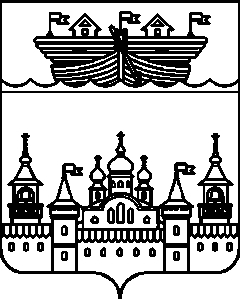 СЕЛЬСКИЙ СОВЕТ ВЛАДИМИРСКОГО СЕЛЬСОВЕТА ВОСКРЕСЕНСКОГО МУНИЦИПАЛЬНОГО РАЙОНА НИЖЕГОРОДСКОЙ ОБЛАСТИРЕШЕНИЕ16 марта 2017 года	№ 6О внесении изменений в контракт с Лепехиным Сергеем Витальевичем, назначенным на должность главы администрации Владимирского сельсовета Воскресенского муниципального района Нижегородской области, утвержденный решением сельского Совета Владимирского сельсовета от 29 октября 2015 года № 39«О назначении на должность главы администрации Владимирского сельсовета Воскресенского муниципального района Нижегородской области, назначаемого по контрактуВ соответствии с Федеральным законом от 02 марта 2007 года №25-ФЗ «О муниципальной службе в Российской Федерации», Законом Нижегородской области от 03 августа 2007 года №99-З «О муниципальной службе в Нижегородской области», руководствуясь Уставом Владимирского сельсовета Воскресенского муниципального района Нижегородской области, в целях привидения в соответствие с действующим законодательством Российской Федерации, на основании решения сельского Совета Владимирского сельсовета от 16 марта 2017 года № 5 «О внесении изменений в Положение о муниципальной службе во Владимирском сельсовете Воскресенского муниципального района Нижегородской области»сельский Совет Владимирского сельсовета решил:1.Внести в контракт с Лепехиным С.В., назначенным на должность главы администрации Владимирского сельсовета Воскресенского муниципального района Нижегородской области, утвержденный решением сельского Совета Воздвиженского сельсовета от 29 октября 2015 года №39«О назначении на должность главы администрации Владимирского сельсовета Воскресенского муниципального района Нижегородской области, назначаемого по контракту» следующие изменения:1.1.Подпункты 7.1.1 и 7.1.2. пункта 7.1. главы 7 изложить в новой редакции:«7.1.1.Должностного оклада муниципального служащего в соответствии с замещаемой должностью муниципальной службы в размере 12964 рубля в месяц.7.1.2.Месячного оклада муниципального служащего в соответствии с присвоенным ему классным чином в размере 4446 рублей в месяц».2. Утвердить дополнительное соглашение к контракту от 29 октября 2015 года (прилагается).3.Главе местного самоуправления Владимирского сельсовета Грозе А.Б. подписать дополнительное соглашение с главой администрации Владимирского сельсовета Лепехиным Сергеем Витальевичем.4.Контроль за исполнением данного решения оставляю за собой. 5.Настоящее решение вступает в силу со дня его принятия и распространяется на правоотношения, возникшие с 1 января 2017 года.Глава местного самоуправления:						А.Б.ГрозаУтвержденорешением сельского СоветаВладимирского сельсовета Воскресенского муниципальногорайона Нижегородской областиот 16 марта 2017 года № 6 ДОПОЛНИТЕЛЬНОЕ СОГЛАШЕНИЕ № 1к контракту с лицом, назначенным на должность главы администрации Воздвиженского сельсовета Воскресенского муниципального района Нижегородской области от 29 октября 2015 годаГлава местного самоуправления Владимирского сельсовета Воскресенского муниципального района Нижегородской области Гроза Алексей Борисович, действующий на основании Устава Владимирского сельсовета Воскресенского муниципального района Нижегородской области, именуемый в дальнейшем Глава местного самоуправления, с одной стороны, гражданин Российской Федерации Лепехин Сергей Витальевич, назначенный на должность главы администрации Владимирского сельсовета Воскресенского муниципального района Нижегородской области по итогам конкурса решением сельского Совета Владимирского сельсовета Воскресенского муниципального района Нижегородской области от 29 октября 2015 года № 39, именуемый в дальнейшем Глава администрации, с другой стороны, заключили настоящее дополнительное соглашение о нижеследующем:1.Внести с 1 января 2017 года в контракт с лицом, назначенным на должность главы администрации Владимирского сельсовета Воскресенского муниципального района Нижегородской области, от 29 октября 2015 года изменение, изложив подпункты 7.1.1. и 7.1.2. пункта 7.1. главы 7 в новой редакции:«7.1.1.Должностного оклада муниципального служащего в соответствии с замещаемой должностью муниципальной службы в размере 12964 рубля в месяц.7.1.2.Месячного оклада муниципального служащего в соответствии с присвоенным ему классным чином в размере 4446 рублей в месяц».1.2.Остальные условия вышеуказанного контракта остаются неизменными и стороны подтверждают по ним свои обязательства.2.Настоящее соглашение является неотъемлемой частью контракта от «29» октября 2015 года, составлено в двух экземплярах, имеющих равную юридическую силу. 3.Настоящее соглашение вступает в силу со дня подписания его сторонами и является неотъемлемой частью контракта.с.Владимирское16 марта 2017 годаГлава местного самоуправления _______________ А.Б.ГрозаГлава администрации _______________ С.В.Лепехин